Zpráva o činnosti odborné skupiny Letectví ČSM za rok 2017     Počet členů Odborné skupiny Letectví České společnosti pro mechaniku  je stále přibližně 50 a odborné  složení členů se příliš nemění. Problematika vědy,  výzkumu a vzdělávání v oblasti letectví je řešena na úrovni jednotlivých  podniků a škol a přímá návaznost na ČSM není. Jsou to především instituce VZLÚ, VUT v Brně, ČVUT v Praze a je poměrně velká skupina odborníků, kteří již nepracují, ale stále mají zájmem o letectví.  Samostatnou činnost Odborná skupina letectví neorganizuje, ale podporuje aktivní účast členů v publikační činnosti a účasti na mezinárodních konferencích s tématikou letectví. Působení odborné skupiny pro letectví při  ČSM  je v následujících oblastech: Členové ČSM Odborné skupiny Letectví jsou výraznými osobnostmi při prezentaci českého leteckého průmyslu a ve vědě a výzkumu na velkém množství konferencí, seminářů a vědeckých konferencí a v publikační činnosti.Ediční činnost, výhradně pod hlavičkou ČSM, je  soustředěna   v mezinárodním  kongresu ICAS (International Council of the Aeronautical Science), který je nejvyšší úrovní mezinárodní prezentace výsledků ve vědě a výzkumu na světě pro oblast letectví.ČSM je dlouhodobě národním zástupcem ČR v této organizaci (http://www.icas.org). Cílem ICAS je sdružovat specialisty v letectví prostřednictvím národních institucí  a organizovat mezinárodní střetnutí s možností prezentovat dosavadní technické a vědecké výsledky. Zástupcem ČR v orgánech ICAS je  delegován od ČSM Letecký ústav VUT v Brně a  v současné době ho zastupuje doc. Ing. Jaroslav Juračka, Ph.D., který byl schválen pro tuto funkci hlavním výborem ČSM dne 8.12.2015. Vedle hlavních orgánů ICAS má ČR zastoupení  také       v  Programme Committee (PC), prostřednictvím  prof. Ing. Antonína Píšťka, CSc.                a doc. Ing. Jaroslava Juračky, Ph.D. V roce 2017 ICAS organizoval zasedání PC ve švýcarském Winterthuru v termínu 11-15.9.2017. Cílem jednání PC (zúčastnil se   doc. Ing. Jaroslav Juračka, Ph.D.) bylo vyhodnotit příspěvky pro ICAS kongres 2018 v brazilském Belo Horizonte. (https://eventos.abcm.org.br/icas2018). Celkově se zasedání PC účastnilo 119 zástupců členských států a hodnotitelů a bylo vybráno cca 600příspěvků z celkového počtu 1200.Z ČR byly  přijaty a zařazeny k orální prezentaci na konferenci podané dva příspěvky, což je způsobeno velmi finančně náročným místem konaní konference. Připomínám, že náklady spojené s činností zástupců ČR ve výborech ICAS hradí Letecký ústav z vlastních zdrojů. ČSM hradí členský příspěvek, který je  pro ČR  v současné době   500.- E. Rád bych aktualizoval seznam členů OS pro letectví,  navázat s nimi kontakt a pokusit nalézt nějakou formu pro společné aktivity. 		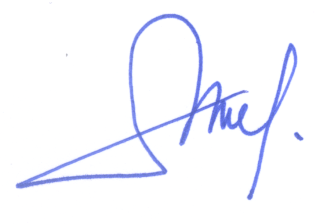 V Brně dne  4. 1 . 2018			                 Prof. Ing. Antonín Píštěk, CSc.       předseda odborné skupiny pro letectví České společnosti pro mechaniku